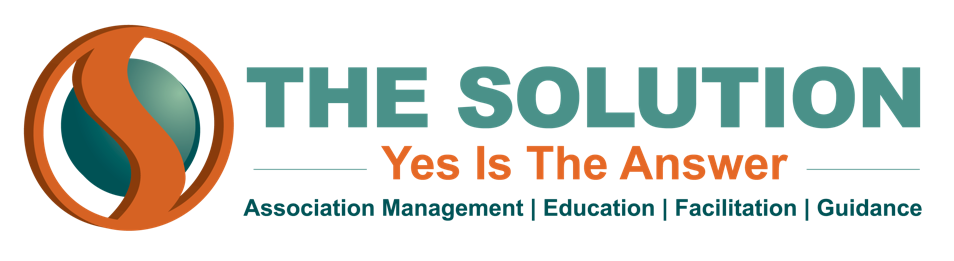 SAMPLE EVENT SPONSORSHIP PACKAGESHow can you create enough value to entice potential sponsors?  How should your sponsor packages be structured?  The answers depend from organization to organization, but here is a sample event sponsorship structure that you can use as a jumping-off point:BRONZE SPONSOR - $2,500An Exhibitor Booth at the Annual National ConferenceRecognition at the Conference as an Annual SponsorYour logo displayed on the association website for 6 months with a link to your company’s webpageAn ad in the association newsletter 4 times per yearGraphic indicating sponsorship level for your useSILVER SPONSOR - $3,500An Exhibitor Booth and additional registration at the National ConferenceRecognition at the Conference as an Annual SponsorYour logo displayed on the association website for 8 months with a link to your company’s webpageAn ad in the association newsletter 5 times per yearGraphic indicating sponsorship level for your useGOLD SPONSOR - $5,000An Exhibitor Booth and 2 additional registrations at the National ConferenceRecognition at the Conference as an Annual SponsorYour logo displayed on the association website for 10 months with a link to your company’s webpageAn ad in the association newsletter 6 times per yearGraphic indicating sponsorship level for your useSession Sponsor at the National Conference where you can introduce the speaker½ page ad in the conference programPLATINUM SPONSOR - $7,500An Exhibitor Booth and 3 additional registrations at the National ConferenceRecognition at the Conference as an Annual Sponsor and Platinum Level SponsorYour logo displayed on the association website for 12 months with a link to your company’s webpageAn ad in every edition of the association newsletter for the yearGraphic indicating sponsorship level for your useSession Sponsor at the National Conference where you can introduce the speakerFull page ad in the conference program5 minutes of microphone time to address conference attendees during the General SessionYour logo on conference promotional materialsTITLE SPONSOR - $10,000An Exhibitor Booth and 4 additional registrations at the National ConferenceRecognition as Title Sponsor at the ConferenceYour logo displayed on the association website for 12 months with a link to your company’s webpageAn ad in every edition of the association newsletter for the yearGraphic indicating sponsorship level for your useSession Sponsor at the National Conference where you can introduce the speakerFull page ad in the conference program15 minutes of microphone time to address conference attendees during the General SessionYour logo on conference promotional materialsHand out your branded promotional items at the conferenceCompany spotlight in an email to our entire national database